An dasAmt der Tiroler LandesregierungAbteilung Elementarbildung und allgemeines BildungswesenHeiliggeiststraße 76020 Innsbruckelementar.bildung@tirol.gv.atEinrichtung 1	             Einrichtung 2          	Bestätigung/Stempel/Unterschrift:	             Bestätigung/Stempel/Unterschrift:Mit der Unterschrift wird die Richtigkeit der oben gemachten Angaben bestätigt.________________________________                            ________________________________________Ort, Datum                                                                          Unterschrift Schulleitung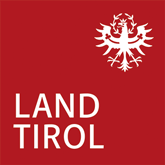 VerwendungsnachweisFörderung von Besuchen der Landeshauptstadt Tirols – „Innsbruck-Aktion“Schuljahr 2023/2024FördernehmerIn: «Schulname»Projekttitel:Förderung von Besuchen der Landeshauptstadt Tirols – „Innsbruck-Aktion“, Schuljahr 2022/2023GZ:Datum Besuch der Landeshauptstadt:Anzahl der teilgenommenen SchülerInnen:Bekanntgabe der zwei besuchten Einrichtungen:1.2.